Iowa Department						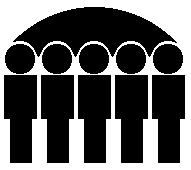 Of Human ServicesKevin W. Concannon, DirectorMonthly Public Assistance Statistical ReportFamily Investment Program	April 2003	Apr 2003	Mar 2003	Apr 2002	Regular FIP	Cases	18,236	18,067	18,804	Recipients	45,053	44,691	47,620	Children	29,949	29,693	31,661	Payments	$5,995,874	$5,939,668	$6,227,540	Avg. Cost/Family	$328.79	$328.76	$331.18	Avg. Cost/Recipient	$133.08	$132.91	$130.78	Two Parent FIP	Cases	1,867	1,739	1,735	Recipients	7,411	6,821	6,965	Children	3,733	3,413	3,476	Payments	$727,786	$669,681	$676,251	Avg. Cost/Family	$389.82	$385.10	$389.77	Avg. Cost/Recipient	$98.20	$98.18	$97.09	Total FIP	Cases	20,103	19,806	20,539	Recipients	52,464	51,512	54,585	Children	33,682	33,106	35,137	Payments	$6,723,660	$6,609,349	$6,903,791	Avg. Cost/Family	$334.46	$333.70	$336.13	Avg. Cost/Recipient	$128.16	$128.31	$126.48Child Support Payments	PA Recoveries	$4,224,066	$5,922,616	$4,652,829	Returned to Federal 	Government	$2,682,282	$3,760,861	$2,924,768	Credit to FIP Account	$1,541,784	$2,161,755	$1,728,061FIP Net Total	$5,181,876	$4,447,594	$5,175,730	State Fiscal Year To Date Summary	Current Year	Last Year	FIP Payments	Regular FIP Total	$59,422,231	$61,339,157	Two Parent Total	$6,111,973	$5,698,077	Total	$65,534,204	$67,037,234	Child Support Payments	PA_Recoveries	$26,649,276	$29,266,873	Returned to Federal Government	$16,880,043	$18,380,314	Credit to FIP Account	$9,769,233	$10,886,559	FIP Net Total	$55,764,971	$56,150,675Prepared by:Bureau of Research Analysis	Judy Darr (515) 281-4695Division of Results Based Accountability	   Statistical Research AnalystMonthly Statistical Report of Public Assistance ProgramFor	April 2003	Family Investment Program (FIP)	FIP -  Two Parent Families	Total FIP	Number 	Number 	Average 	Number 	Number 	Average 	Number 	Number 	Average 	of Cases	of 	Monthly 	Grant 	of Cases	of 	Monthly 	Grant 	of Cases	of 	Monthly 	Grant 	County	Persons	Grants	per Case	Persons	Grants	per Case	Persons	Grants	per Case	Adair	28	64	$7,192	$256.87	2	8	$1,053	$526.50	30	72	$8,245	$274.83	Adams	9	19	$3,135	$348.33	1	5	$548	$548.00	10	24	$3,683	$368.30	Allamakee	50	136	$16,198	$323.97	2	4	$559	$279.50	52	140	$16,757	$322.25	Appanoose	156	384	$50,707	$325.04	39	160	$16,148	$414.06	195	544	$66,855	$342.85	Audubon	14	30	$4,260	$304.34	3	9	$933	$311.00	17	39	$5,193	$305.47	Benton	97	228	$32,403	$334.05	17	75	$7,281	$428.29	114	303	$39,684	$348.11	Black Hawk	1,306	3,088	$424,333	$324.91	88	341	$36,559	$415.45	1,394	3,429	$460,892	$330.63	Boone	128	342	$46,145	$360.51	$0	128	342	$46,145	$360.51	Bremer	64	155	$20,327	$317.61	10	34	$2,466	$246.60	74	189	$22,793	$308.01	Buchanan	95	246	$31,759	$334.31	16	58	$5,721	$357.58	111	304	$37,480	$337.66	Buena Vista	85	203	$27,461	$323.07	5	22	$2,392	$478.40	90	225	$29,853	$331.70	Butler	50	124	$17,474	$349.49	6	24	$2,065	$344.20	56	148	$19,539	$348.91	Calhoun	41	86	$12,482	$304.44	4	19	$1,329	$332.25	45	105	$13,811	$306.91	Carroll	80	203	$26,882	$336.02	5	22	$2,323	$464.60	85	225	$29,205	$343.59	Cass	82	189	$24,667	$300.81	16	57	$5,842	$365.12	98	246	$30,509	$311.32	Cedar	53	138	$17,991	$339.45	15	58	$4,932	$328.80	68	196	$22,923	$337.10	Cerro Gordo	224	521	$69,176	$308.82	28	114	$11,158	$398.50	252	635	$80,334	$318.79	Cherokee	46	109	$14,037	$305.15	10	31	$4,006	$400.60	56	140	$18,043	$322.20	Chickasaw	42	100	$14,481	$344.78	10	41	$3,662	$366.25	52	141	$18,143	$348.90	Clarke	43	96	$13,848	$322.04	4	19	$2,313	$578.25	47	115	$16,161	$343.85	Clay	92	233	$31,589	$343.36	9	31	$1,741	$193.44	101	264	$33,330	$330.00	Clayton	46	118	$15,304	$332.69	7	32	$2,049	$292.71	53	150	$17,353	$327.42	Clinton	408	999	$129,992	$318.60	58	224	$20,961	$361.40	466	1,223	$150,953	$323.93	Crawford	115	283	$35,067	$304.93	9	34	$4,077	$453.00	124	317	$39,144	$315.68	Dallas	141	377	$50,257	$356.43	1	3	$352	$352.00	142	380	$50,609	$356.40	*   - Less Than Full Time Office (LTFT)	A-1   Attachment	**  - Base Office for LTFT offices	*** - LTFT Office since 1991	Page 1 of 4Monthly Statistical Report of Public Assistance ProgramFor April 2003	Family Investment Program (FIP)	FIP -  Two Parent Families	Total FIP	Number 	Number 	Average 	Number 	Number 	Average 	Number 	Number 	Average 	of Cases	of 	Monthly 	Grant 	of Cases	of 	Monthly 	Grant 	of Cases	of 	Monthly 	Grant 	County	Persons	Grants	per Case	Persons	Grants	per Case	Persons	Grants	per Case	Davis	34	86	$11,641	$342.40	1	4	$60	$60.05	35	90	$11,701	$334.31	Decatur	60	154	$19,545	$325.75	6	23	$2,395	$399.23	66	177	$21,940	$332.42	Deleware	85	207	$26,543	$312.27	14	53	$5,768	$412.00	99	260	$32,311	$326.37	Des Moines	464	1,184	$155,287	$334.67	50	192	$18,747	$374.95	514	1,376	$174,034	$338.59	Dickinson	56	123	$18,233	$325.58	6	24	$2,431	$405.16	62	147	$20,664	$333.29	Dubuque	471	1,203	$161,777	$343.47	48	208	$21,859	$455.40	519	1,411	$183,636	$353.83	Emmet	38	94	$12,249	$322.36	4	14	$1,414	$353.50	42	108	$13,663	$325.31	Fayette	158	409	$55,841	$353.42	30	123	$11,807	$393.58	188	532	$67,648	$359.83	Floyd	103	246	$32,667	$317.15	10	31	$3,946	$394.60	113	277	$36,613	$324.01	Franklin	35	88	$11,173	$319.25	2	7	$779	$389.50	37	95	$11,952	$323.03	Fremont	53	133	$17,495	$330.10	12	53	$3,532	$294.33	65	186	$21,027	$323.49	Greene	71	190	$23,165	$326.27	6	23	$2,568	$428.00	77	213	$25,733	$334.19	Grundy	27	51	$7,978	$295.48	2	7	$921	$460.50	29	58	$8,899	$306.86	Guthrie	40	94	$10,875	$271.89	4	18	$1,594	$398.50	44	112	$12,469	$283.39	Hamilton	85	208	$30,512	$358.96	4	18	$1,933	$483.25	89	226	$32,445	$364.55	Hancock	38	85	$11,666	$307.00	4	14	$1,838	$459.50	42	99	$13,504	$321.52	Hardin	112	280	$35,863	$320.20	9	39	$4,356	$484.00	121	319	$40,219	$332.39	Harrison	76	187	$24,102	$317.13	9	34	$3,561	$395.66	85	221	$27,663	$325.45	Henry	101	223	$31,414	$311.03	9	31	$3,833	$425.91	110	254	$35,247	$320.43	Howard	33	78	$10,634	$322.24	8	30	$2,248	$281.00	41	108	$12,882	$314.20	Humboldt	50	145	$16,232	$324.64	1	4	$449	$449.00	51	149	$16,681	$327.08	Ida	22	49	$7,276	$330.72	4	15	$1,870	$467.50	26	64	$9,146	$351.77	Iowa	44	96	$13,839	$314.53	1	4	$495	$495.00	45	100	$14,334	$318.53	Jackson	113	255	$34,741	$307.45	19	77	$7,290	$383.68	132	332	$42,031	$318.42	Jasper	170	422	$56,439	$331.99	29	112	$11,187	$385.77	199	534	$67,626	$339.83	Jefferson	105	240	$32,509	$309.61	20	69	$7,226	$361.32	125	309	$39,735	$317.88	Johnson	453	1,187	$151,658	$334.78	22	93	$7,810	$355.00	475	1,280	$159,468	$335.72	Jones	49	115	$15,617	$318.72	19	73	$7,004	$368.64	68	188	$22,621	$332.66	Keokuk	75	197	$26,024	$346.99	7	31	$2,559	$365.64	82	228	$28,583	$348.57	*   - Less Than Full Time Office (LTFT)	A-1   Attachment	**  - Base Office for LTFT offices	*** - LTFT Office since 1991	Page 2 of 4Monthly Statistical Report of Public Assistance ProgramFor	April 2003	Family Investment Program (FIP)	FIP -  Two Parent Families	Total FIP	Number 	Number 	Average 	Number 	Number 	Average 	Number 	Number 	Average 	of Cases	of 	Monthly 	Grant 	of Cases	of 	Monthly 	Grant 	of Cases	of 	Monthly 	Grant 	County	Persons	Grants	per Case	Persons	Grants	per Case	Persons	Grants	per Case	Kossuth	53	126	$17,877	$337.31	7	25	$2,539	$362.71	60	151	$20,416	$340.27	Lee	367	893	$117,184	$319.30	68	261	$28,053	$412.54	435	1,154	$145,237	$333.88	Linn	1,340	3,377	$454,122	$338.89	117	468	$46,195	$394.83	1,457	3,845	$500,317	$343.39	Louisa	76	176	$22,807	$300.09	17	61	$6,027	$354.52	93	237	$28,834	$310.04	Lucus	78	182	$25,048	$321.13	11	46	$3,976	$361.45	89	228	$29,024	$326.11	Lyon	31	80	$9,518	$307.03	$0	31	80	$9,518	$307.03	Madison	48	129	$15,835	$329.91	3	15	$1,644	$548.00	51	144	$17,479	$342.73	Mahaska	175	447	$58,697	$335.41	14	54	$4,372	$312.28	189	501	$63,069	$333.70	Marion	134	327	$42,405	$316.45	24	88	$10,607	$441.96	158	415	$53,012	$335.52	Marshall	276	666	$92,830	$336.34	27	104	$10,307	$381.74	303	770	$103,137	$340.39	Mills	85	218	$27,826	$327.36	7	24	$2,397	$342.42	92	242	$30,223	$328.51	Mitchell	25	73	$9,729	$389.16	2	9	$627	$313.76	27	82	$10,356	$383.56	Monona	38	96	$12,135	$319.36	7	24	$2,144	$306.39	45	120	$14,279	$317.31	Monroe	49	118	$16,432	$335.36	8	30	$3,182	$397.75	57	148	$19,614	$344.11	Montgomery	63	153	$20,244	$321.34	17	67	$7,192	$423.08	80	220	$27,436	$342.95	Muscatine	386	979	$128,169	$332.04	53	211	$21,567	$406.93	439	1,190	$149,736	$341.08	O'Brien	59	149	$18,590	$315.08	10	40	$3,968	$396.82	69	189	$22,558	$326.93	Osceola	18	46	$6,031	$335.05	1	3	$552	$552.00	19	49	$6,583	$346.47	Page	132	320	$43,462	$329.26	18	72	$5,908	$328.22	150	392	$49,370	$329.13	Palo Alto	31	69	$9,719	$313.54	2	6	$276	$138.00	33	75	$9,995	$302.88	Plymouth	80	198	$26,839	$335.49	5	25	$1,897	$379.40	85	223	$28,736	$338.07	Pocahontas	32	83	$9,866	$308.33	8	34	$3,720	$465.07	40	117	$13,586	$339.65	Polk	2,677	6,525	$874,488	$326.66	156	633	$59,583	$381.94	2,833	7,158	$934,071	$329.71	Pottawattamie	902	2,274	$305,633	$338.83	106	433	$42,103	$397.20	1,008	2,707	$347,736	$344.98	Poweshiek	81	206	$26,462	$326.69	20	83	$8,180	$409.02	101	289	$34,642	$342.99	Ringgold	25	58	$8,166	$326.66	5	18	$2,337	$467.40	30	76	$10,503	$350.10	Sac	26	73	$8,879	$341.50	7	29	$2,530	$361.42	33	102	$11,409	$345.73	Scott	1,562	3,889	$511,774	$327.64	150	601	$56,300	$375.33	1,712	4,490	$568,074	$331.82	Shelby	51	138	$15,897	$311.72	10	43	$3,785	$378.50	61	181	$19,682	$322.66		*   - Less Than Full Time Office (LTFT)	A-1   Attachment	**  - Base Office for LTFT offices	*** - LTFT Office since 1991	Page 3 of 4Monthly Statistical Report of Public Assistance ProgramFor	April 2003	Family Investment Program (FIP)	FIP -  Two Parent Families	Total FIP	Number 	Number 	Average 	Number 	Number 	Average 	Number 	Number 	Average 	of Cases	of 	Monthly 	Grant 	of Cases	of 	Monthly 	Grant 	of Cases	of 	Monthly 	Grant 	County	Persons	Grants	per Case	Persons	Grants	per Case	Persons	Grants	per Case	Sioux	56	158	$19,446	$347.25	2	13	$1,034	$517.00	58	171	$20,480	$353.10	Story	257	618	$86,426	$336.29	61	242	$22,857	$374.71	318	860	$109,283	$343.66	Tama	79	209	$26,455	$334.87	11	44	$4,724	$429.45	90	253	$31,179	$346.43	Taylor	23	51	$7,137	$310.30	$0	23	51	$7,137	$310.30	Union	69	166	$22,156	$321.11	10	44	$3,962	$396.20	79	210	$26,118	$330.61	Van Buren	44	111	$15,379	$349.53	4	13	$1,363	$340.75	48	124	$16,742	$348.79	Wappello	443	1,119	$146,624	$330.97	36	128	$13,660	$379.44	479	1,247	$160,284	$334.62	Warren	151	349	$46,276	$306.46	5	17	$1,664	$332.80	156	366	$47,940	$307.31	Washington	92	218	$29,598	$321.71	8	32	$3,094	$386.75	100	250	$32,692	$326.92	Wayne	54	136	$17,386	$321.97	6	28	$3,172	$528.66	60	164	$20,558	$342.63	Webster	350	859	$117,753	$336.43	20	86	$8,367	$418.36	370	945	$126,120	$340.86	Winnebago	48	120	$16,471	$343.15	7	28	$2,694	$384.85	55	148	$19,165	$348.45	Winneshiek	49	120	$14,995	$306.03	7	29	$2,813	$401.85	56	149	$17,808	$318.00	Woodbury	811	2,017	$263,182	$324.51	75	312	$31,255	$416.74	886	2,329	$294,437	$332.32	Worth	21	51	$7,090	$337.61	3	10	$1,086	$362.00	24	61	$8,176	$340.67	Wright	73	183	$22,630	$310.00	7	29	$2,108	$301.14	80	212	$24,738	$309.23	Z-Iowa Total	18,236	45,053	$5,995,874	$328.79	1,867	7,411	$727,786	$389.81	20,103	52,464	$6,723,660	$334.46Note:  In January 2002 DHS established 34 Less Than Full Time (LTFT) county offices in the state.  These offices started conversion to LTFT in February 2002 and completed conversion by July 1, 2002.  The staff in these 34 counties were re-assigned to a full time county office, but continued to serve the LTFT county offices.  Because of the LTFT change, the data presented by county in this section of the A-1 report has shown some significant deviations from previous data, because the data had been reported by worker county and not county of residence of the customer.  Beginning with the May 2003 report, the counts will correctly be reported by customer county of residence.  Thus, the report shows an increase in LTFT county totals to reflect the actual customers served.  In so doing the counts in the base county offices are reduced. The state totals remain unchanged and reflect actual counts.	*   - Less Than Full Time Office (LTFT)	A-1   Attachment	**  - Base Office for LTFT offices	*** - LTFT Office since 1991	Page 4 of 4